بسم الله الرحمن الرحيم(السيرة الذاتية C.V.)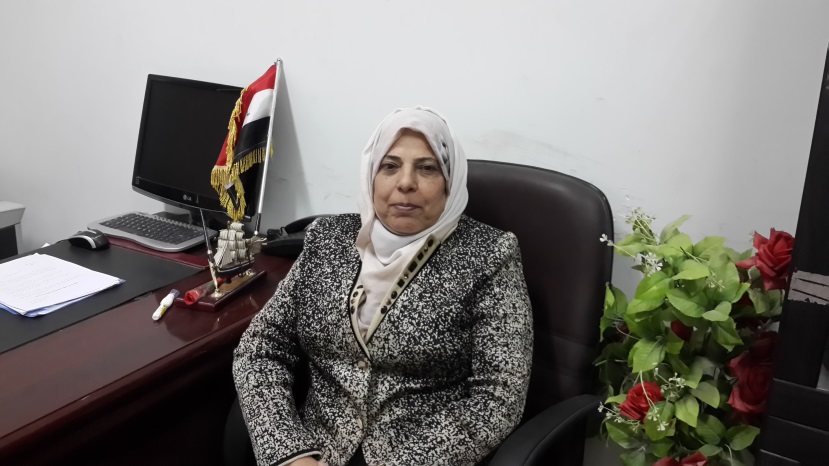 أولًا: المعلومات الشخصية:ثانيًا: المعلومات العلمية:تالمطلوبالبياناتالاسم الرباعي واللقبأ.د سلمى عبد الرزاق عبد لايذ الشبلاويمحل وتاريخ الولادةالعراق-كربلاء/الهندية 1/7/1957محل السكن الحاليالعراق-كربلاء / قضاء الهنديةالحالة الزوجيةمتزوجعدد الأبناءلا يوجدرقم الهاتف النقال07801948946الإيميللا يوجدالوظيفة الحاليةأستاذ جامعيمحل العمل الوظيفيجامعة كربلاء-قسم الجغرافيا التطبيقيةتاريخ التعيين1981\10\12تاريخ المباشرة2004\10\30تالمطلوبالبياناتالشهادةالدكتوراهاللقب العلمي(بروفيسور)/أُستاذالتخصص العامالجغرافيا البشرية التخصص الدقيقجغرافية الصناعيةعدد البحوث المنشورة25عدد الكتب المؤلفةلا يوجدعدد الندوات والمؤتمرات المشارك بها باحثُا6عدد الطلبة المشرف عليهم (ماجستير+دكتوراه)5عدد المناقشات 20المواد التي درسها ويدرسهازراعية/نقل/صناعية/وطن عربيعدد اللجان العلمية والإدارية10المناصب العلمية والإدارية(اللجنة الترقيات العلمية الفرعية)